КАЗЕННОЕ ОБЩЕОБРАЗОВАТЕЛЬНОЕ УЧРЕЖДЕНИЕХАНТЫ-МАНСИЙСКОГО АВТОНОМНОГО ОКРУГА-ЮГРЫ«КАДЕТСКАЯ ШКОЛА-ИНТЕРНАТИМЕНИ ГЕРОЯ СОВЕТСКОГО СОЮЗА БЕЗНОСКОВА ИВАНА ЗАХАРОВИЧА»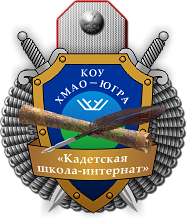 КОНКУРСНЫЕ МАТЕРИАЛЫпо теме деятельности региональной инновационной площадки«Эффективный учебный план как условие реализации федеральных государственных образовательных стандартов основного и среднего общего образования»Методическая разработка образовательного события «Ярмарка профилей»(образовательное событие по профориентации выпускников ООО в КОУ «Кадетская школа-интернат»)Конкурсный отбор 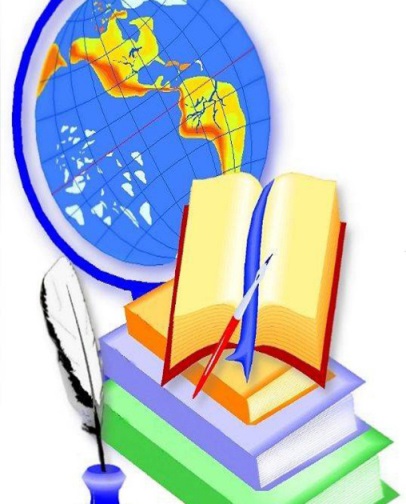 образовательных организаций, имеющих статус региональных инновационных площадок, в 2020 годуВласова С.Г. –ЗД по УРКрючковская Н.С.- тьютор Давлетшина Е.А. учительДавлетшина Э.М.-тьюторМихайлова Н.В.- психологс. Нялинское 2020Образовательное событие: ярмарка профилей. Ярмарка профилей -  общешкольное мероприятие.Место проведения: КОУ «Кадетская школа-интерна»Сроки проведения образовательного события: март - апрельЦелевая аудитория: учащиеся 9-х классов, родители.Тема: «Мой правильный выбор – мое успешное будущее» Цель образовательного события:Сбор информации по различным направлениям дальнейшего профильного образования учащихся 9 классов, для формирования и комплектования профильных классов в КОУ «Кадетская школа-интернат» и оказание помощи в осуществлении осознанного выбора профильных предметов для обучения в старшей школе учащимися 9 классов;Задачи образовательного события:Изучить спрос на предметы в рамках профильного обучения;Познакомить учащихся	9 –х классов с особенностями и возможностями профильного обучения;	Познакомить родителей с особенностями и возможностями профильного обучения;Познакомить учащихся 9-х классов с особенностями обучения в старшей школе;Собрать информации от учащихся и родителей о планируемом выборе профиля;Актуализировать внимания родителей на проблеме профильного образования детей;Представить опыта работы КОУ «Кадетская школа-интернат» по профильному обучению. План мероприятия:1.Проектирование примерных образовательных маршрутов учеников (приложение 1). 2.Презентации профильных предметов, входящих в учебный план, (учащимся представляется список элективов, позволяющий им сделать выбор).3.Призентация профильных предметов и элективных курсов. Мероприятие «Ярмарка профилей» проводится в три этапа:1 этап. Поиск направления.Мероприятия первого этапа:1. Диагностика сформированности жизненных планов выпускников, проводимая психологом и тьютором по профориентации (приложение 2,3).2. Индивидуальное проектирование  образовательных маршрутов учеников по результатам диагностики. 3. Презентация элективного курса «Мой профессиональный путь»(познакомиться с программой курса можно на сайте КОУ «Кадетская школа-интернат» в разделе «Образование»)  2 этап. Разъяснительная деятельность.Мероприятия второго этапа 1.  Собрания с обучающимися, по разъяснению особенностей профильного обучения, особенностей обучения в старшей школе, предварительное формирования учебного плана.2. Собрание с родителями, по разъяснению особенностей профильного обучения, особенностей обучения в старшей школе, предварительное формирования учебного плана.3. Опрос учащихся о профиле дальнейшего обучения (приложение 3).4. Анкетирование учащихся (приложения 4,5).5. Определение педагогического состава, отвечающего требованиям заявленных направлений обучения. 3 этап состоит из двух частей. Мероприятия третьего этапа. Первая часть мероприятия.1.Открытие ярмарки. Ярмарку открывает заместитель директора по УР  2. Представление результатов обучения на профилях прошлых лет. Заместитель директора по УР объясняет правила выбора профилей и элективных курсов. 3.Представление положительных результатов сдачи ЕГЭ выпускниками.4. Учащиеся старшей школы рассказывают о проектной деятельности в школе, об индивидуальном проекте. Говорится о необходимости обязательной защиты ИП.Вторая часть мероприятия.1.Работа площадок по представлению профилей. Посещение площадок предварительно распределяется для каждого ученика, на основе предварительного анкетирования (приложение 2). Ученики 10-11 классов готовят площадки по каждому профилю. Старшеклассники самостоятельно представляют профиль, на котором они обучаются в течении года. Они рассказывают о трудностях и успехах обучения в 10 классе. Также они рассказывают, чем отличается обучение в средней школе от обучения в основной.На ярмарку приглашаются выпускники школы, которые рассказывают, как им пригодилось изучение предметов на профильном уровне в ВУЗе и как помогло при сдаче ЕГЭ. Таким образом, происходит беседа между учениками старшей и основной школы. Ребята могут задать все интересующие их вопросы. Учителя являются на данном мероприятии сторонними наблюдателями.Заключительная часть – рефлексивная. В этой части учащиеся и родители делятся впечатлениями, задают вопросы старшеклассникам.Заполняют анкеты по итогам проведенного мероприятия (приложение 1). Приложение 1Анкета по профессиональному самоопределениюИнструкция: ответьте на вопросы предлагаемой анкеты по профессиональному самоопределению.1. Выбрали ли вы свою будущую профессию?2. Назовите выбранную вами профессию.3. Если вы еще не выбрали профессию, то какие профессии вам нравятся?4. Ваши намерения после окончания школы:а) Буду работать.б) Попробую поступить в техникум, ПТУ, ВУЗ.в) Затрудняюсь ответить.5. Назовите источники ваших знаний о профессии.6. По какому профилю вы собираетесь продолжить  обучение в старших классах?7. Почему вы выбрали именно этот профиль обучения?8. Как вы связываете профиль  обучения со своей будущей работой?а) Буду работать по этой специальности.б) Постараюсь приобрести похожую специальность.в) Буду учиться по родственной специальности.г) Буду учиться по этой специальности.д) Выберу другую специальность.е) Затрудняюсь ответить.9. Хотели бы вы изменить профиль  обучения?а) Да.б) Нет.в) Не знаю.10. Предпринимаете ли вы что-нибудь для подготовки себя к будущей профессии?а) Не вижу в этом необходимости.б) Хотелось бы что-нибудь сделать, но не знаю, с чего начать.в) Частично готовлюсь.г) Да, готовлюсь к будущей профессии.11. Если вы готовитесь к будущей профессии, то укажите, каким образом вы это делаете.12. Если бы вам представилась возможность, выбрали бы вы вновь тот же профиль обучения?а) Да.б) Нет.в) Не знаю.13. Какими, по вашему мнению, основными качествами должен обладать специалист той профессии, которую вы хотите выбрать?14. Какими из этих качеств вы обладаете?15. Что вы могли бы порекомендовать прочесть о выбранной вами профессии?16. Нравится ли вам профиль вашего  обучения?а) Очень нравится.б) Скорее нравится, чем не нравится.в) Отношусь безразлично.г) Скорее не нравитсяд) Совершенно не нравится.е) Не могу сказать.17. Если вы не сможете после окончания школы сразу реализовать свои профессиональные намерения, что будете делать?Приложение 2 Анкета по изучению профессиональной направленности1. Какая профессия тебя больше всего привлекает, почему?2. Чем эта профессия лучше других?3. Знаком ли ты с людьми, которые овладели этой профессией, с кем именно?4. Какие обязанности у людей этой профессии?5. Видел ли ты продукцию труда избранной профессии?6. Как ты думаешь, какие трудности встретишь при получении этой профессии?7. Что ты предпримешь для того, чтобы освоить эту профессию?8. Какую профессию тебе советуют избрать родители? Приложение 3Тест по выявлению интересов учащихсяИнструкция: необходимо ответить на все вопросы прилагаемой далее анкеты, не пропуская ни одного. Если Вам очень нравится заниматься тем, о чем говорится в вопросе, то в клеточке на листе ответов, обозначенной тем же номером, что и вопрос анкеты, нужно поставить, например, два плюса; если просто нравится - один плюс; равнодушны, не знаете - нуль; если не нравится - один минус.Подсчитав по каждой колонке (по вертикали) сумму плюсов, вы можете выяснить область, в которой расположены ваши интересы (там, где будет получено максимальное число плюсов): I- физика, II- математика, III - экономика и бизнес, IV - техника и электротехника, V - химия, VI - биология и сельское хозяйство, VII - медицина, VIII - география и геология, IX - история, X - филология, журналистика, XI - искусство, XII - педагогика, XIII - труд в сфере обслуживания, XIV - военное дело, XV - спорт.Степень активности интересов определите по количеству плюсов в горизонтальных колонках анкеты. Если их количество максимально в 1-2-х колонках, значит, у вас есть желание ознакомиться с той или иной областью знаний, деятельности; если в 3-4-х колонках - у вас есть стремление к более глубокому изучению, познанию предмета интересов; если в 5-6-х колонках - вы приступили к активным практическим занятиям в данной области, интересы переросли в склонности.Лист ответовАнкета по изучению профессиональной направленностиЛюбите ли вы? Нравится ли вам?1. Читать книги типа “Занимательная физика”, “Физики шутят”.2. Читать книги типа “Занимательная математика”, “Математические досуги”.3. Интересоваться вопросами экономической географии, сообщениями в печати об экономических показателях работы предприятии, развития отраслей хозяйства.4. Читать журналы “Юный техник”, “Техника молодежи”, знакомиться с достижениями в области техники, радиоэлектроники по публикациям в научно-популярных журналах.5. Читать об открытиях в химии, о жизни и деятельности выдающихся химиков.6. Читать о жизни растений и животных.7. Читать о том, как люди научились бороться с болезнями, о врачах, о достижениях в области медицины.8. Знакомиться с различными странами по описаниям и географическим картам.9. Читать книги об исторических личностях и событиях.10. Читать произведения классиков мировой литературы.11. Интересоваться историей развития искусства, слушать оперную, симфоническую, джазовую музыку.12. Читать книги о жизни школы (о работе воспитателя, учителя, пионервожатого).13. Интересоваться искусством кулинарии, моделирования одежды, конструирования мебели.14. Читать книги о войнах и сражениях.15. Читать спортивные газеты, журналы, книги о спорте и выдающихся спортсменах.16. Интересоваться научно-популярной литературой о физических открытиях, о жизни и деятельности выдающихся физиков.17. Читать научно-популярную литературу о математических открытиях, о жизни и деятельности выдающихся математиков.18. Изучать вопросы промышленности, сельского хозяйства, других отраслей хозяйства, узнавать о достижениях в области планирования и учета на предприятии.19. Посещать технические выставки или слушать (смотреть) передачи о новинках техники.20. Находить химические явления в природе, проводить опыты по химии, следить за ходом химических реакций.21. Изучать ботанику, зоологию, биологию.22. Знакомиться с особенностями строения и функционирования человеческого организма.23. Узнавать об исследованиях новых месторождений полезных ископаемых.24. Обсуждать текущие политические события в России и за рубежом.25. Читать литературно-критические статьи.26. Обсуждать кинофильмы, театральные постановки, художественные выставки.27. Обсуждать вопросы воспитания детей и подростков, узнавать, как можно помочь кому-нибудь из друзей, одноклассников, младших исправить свое поведение.28. Заботиться об уюте в доме, в классе, школе приводить в порядок свое помещение.29. Знакомиться с военной техникой.30. Ходить на матчи и спортивные состязания.31. Проводить опыты по физике.32. Решать математические задачи.33. Точно вести расчеты своих денежных доходов и расходов, знать бюджет семьи.34. Читать технические чертежи и схемы. Разбираться в схемах радиоаппаратуры и др.35. Готовить растворы, взвешивать реактивы.36. Работать в саду, на огороде, ухаживать за растениями. животными.37. Изучать причины возникновения разных болезней.38. Собирать коллекцию минералов.39. Изучать историю. возникновения народов и государств.40. Изучать иностранные языки.41. Декламировать, петь, выступать на сцене.42. Читать книги малышам, помогать им что-нибудь делать, рассказывать им сказки.43. Шить, вязать, вышивать, готовить пищу, изготовлять, совершенствовать или ремонтировать домашние бытовые приборы и устройства, мебель и т.п.44. Принимать участие в военизированных походах.45. Играть в спортивные игры.46. Заниматься в физическом кружке.47. Заниматься в математическом кружке.48. Интересоваться стоимостью товаров, пытаясь понять вопросы ценообразования, заработной платы, организации труда.49. Собирать и ремонтировать разные механизмы, исправлять электроприборы и повреждения в электросети.50. Заниматься в химическом кружке (изучать факультатив по химии).51. Заниматься в биологическом кружке.52. Знакомиться с работой медсестры и врача.53. Составлять геологические и географические карты.54. Посещать исторические музеи, знакомиться с памятниками культуры, участвовать в археологических экспедициях.55. Письменно излагать свои мысли, наблюдения, вести дневник.56. Заниматься в драматическом кружке.57. Объяснять товарищам, как выполнять учебные задания, если они испытывают в них затруднения.58. Оказывать людям различные услуги (починить обувь, сделать фотографию, помочь красиво уложить волосы и т.п.).59. Участвовать в военных играх и походах.60. Принимать участие в спортивных соревнованиях.61. Участвовать в физических олимпиадах.62. Участвовать в математических конкурсах, олимпиадах.63. Посещать “Школу бизнеса”, “Школу прикладной экономики”, кружки “Юный менеджер”, “Юный предприниматель” и др.64. Изготовлять модели самолетов, планеров, кораблей, собирать радиоприборы или какие-либо другие конструкции.65. Участвовать в химических олимпиадах.66. Участвовать в биологических олимпиадах.67. Ухаживать за больными.68. Помогать старшим или самим производить топографическую съемку местности.69. Выступать с сообщениями по истории, заниматься в историческом (или археологическом) кружке.70. Заниматься в литературном или лингвистическом кружке.71. Играть на музыкальных инструментах, рисовать, резать по дереву.72. Заниматься с младшими школьниками.73. Постоянно общаться со многими и разными людьми.74. Быть организатором (командиром) в играх и походах.75. Заниматься в спортивной секции.76. Выступать с докладами о новых физических открытиях, организовывать конкурсы КВН по физике.77. Организовывать математические конкурсы.78. Принимать участие в конкурсах юных экономистов.79. Заниматься в кружке технического творчества.80. Принимать участие, помогать старшим в организации вечера типа “Химия вокруг нас”.81. Проводить опытническую работу по биологии.82. Заниматься в кружке санитаров.83. Участвовать в географических или геологических экспедициях.84. Принимать участие в организации походов по родному краю.85. Писать сценарии к литературному вечеру86. Посещать театры, музеи, выставки.87. Заниматься с младшими братьями и сестрами.88. Дарить подарки, сделанные своими руками.89. Изучать военное дело.90. Тренировать младших в секциях, спортивных командах. По результатам практической работы:а) назовите область своих интересов;б) запишите, какие профессии относятся к этой области;в) выясните, где можно получить образование по вышеназванным профессиям и специальностям в вашей республике.Приложение 4Тест по выявлению способности к общениюИнструкция: с помощью приведенной ниже анкеты определите свою способность к общению (коммуникативные способности). Для этого быстро и точно ответьте на все вопросы. Ответы могут быть только утвердительными (да) или отрицательными (нет).1. Много ли у вас друзей?2. Долго ли вас беспокоит чувство обиды, причиненной вам кем-то из ваших товарищей?3. Есть ли у вас стремление к установлению новых знакомств с различными людьми?4. Верно ли, что вам приятнее и проще проводить время за чтением книг или за каким-либо другим занятием, чем общаясь с людьми?5. Легко ли вы устанавливаете контакты с людьми, которые значительно старше вас по возрасту?6. Трудно ли вам включаться в новые компании?7. Легко ли вам удается устанавливать контакты с незнакомыми людьми?8. Легко ли вы осваиваетесь в новом коллективе?9. Стремитесь ли вы при удобном случае познакомиться и побеседовать с новым человеком?10. Раздражают ли вас окружающие люди и хочется ли вам побыть одному?11. Нравится ли вам постоянно находиться среди людей?12. Испытываете ли вы чувство затруднения, неудобства или стеснения, если приходится проявлять инициативу, чтобы познакомиться с новым человеком?13. Любите ли вы участвовать в коллективных играх?14. Правда ли, что вы чувствуете себя неуверенно среди малознакомых вам людей?15. Полагаете ли вы, что вам не представляет особого труда внести оживление в малознакомую для вас компанию?16. Стремитесь ли вы ограничить круг своих знакомых небольшим количеством людей?17. Чувствуете ли вы себя непринужденно, попав в незнакомую компанию?18. Правда ли, что вы не чувствуете себя достаточно уверенным и спокойным, когда приходится говорить что-либо большой группе людей?19. Верно ли, что у вас много друзей?20. Часто ли вы смущаетесь, чувствуете неловкость при общении с малознакомыми людьми?Каждый утвердительный ответ на нечетные вопросы и отрицательный на четные оценивается в 1 балл. Подсчитайте общий результат.Если вы набрали менее 10 баллов, уровень развития у вас коммуникативных способностей низкий, вы скорее всего замкнутый, необщительный человек, с трудом знакомитесь с людьми и не стремитесь к этому. 10-13 баллов - средний уровень; 14 баллов и более - высокий. В таком случае для вас одна из радостей в жизни - общение, окружающие ценят в вас энергию, способность вести диалог и др.Приложение 5Тест по выявлению коммуникативных качеств личностиПодчеркните “да”, если вы согласны, или “нет”, если не согласны с утверждением:1. Мне кажется трудным подражать другим людям. ДА, НЕТ.2. Я бы, пожалуй, мог при случае свалять дурака, чтобы привлечь внимание или позабавить окружающих. ДА, НЕТ.3. Из меня мог бы выйти неплохой актер. ДА, НЕТ,4. Другим людям иногда кажется, что я переживаю что-то более глубокое, чем это есть на самом деле. ДА, НЕТ.5. В компании я редко оказываюсь в центре внимания. ДА, НЕТ.6. В различных ситуациях и в общении с разными людьми я часто веду себя совершенно по-разному. ДА, НЕТ.7. Я могу отстаивать только то, в чем я искренне убежден. ДА, НЕТ.8. Чтобы преуспеть в делах и в отношениях с людьми, я стараюсь быть таким, каким меня ожидают увидеть. ДА, НЕТ.9. Я могу быть дружелюбным с людьми, которых я не выношу. ДА, НЕТ.10. Я всегда такой, каким кажусь. ДА, НЕТ.Начислите себе по одному баллу за ответ “нет” на вопросы 1, 5 и 7 и за ответ “да” на все остальные. Подсчитайте сумму баллов. Если вы отвечали искренне, то о вас, по-видимому, можно сказать следующее:0-3 балла - у вас низкий коммуникативный контроль. Ваше поведение устойчиво, и вы не считаете нужным его изменять в зависимости от ситуации. Вы способны к искреннему самораскрытию в общении. Некоторые считают вас “неудобным” в общении по причине вашей прямолинейности.4-6 баллов - у вас средний коммуникативный контроль. Вы искренни, но сдержанны в своих эмоциональных проявлениях. Вам следует больше считаться в своем поведении с окружающими людьми.7-10 баллов - у вас высокий коммуникативный контроль. Вы легко входите в любую роль, гибко реагируете на изменения в ситуации и даже в состоянии предвидеть впечатление, которое вы производите на окружающих.IIIIIIIVVVIVIIVIIIIXXXIXIIXIIIXIVXV123456789101112131415161718192021222324252627282930313233343536373839404142434445464748495051525354555657585960616263646566676869707172737475767778798081828384858687888990